Responsável Técnico:-------------------------------------------Francineuma Alves de SousaAssistente Social CRESS 63167                                                           RELATÓRIOS DE ATIVIDADES                                                           RELATÓRIOS DE ATIVIDADES                                                           RELATÓRIOS DE ATIVIDADES                                                           RELATÓRIOS DE ATIVIDADESÓRGÃO EXECUTOR:Associação dos Legionários de CristoCOMPLEXIDADE DA PROTEÇÃO SOCIAL: BásicaCOMPLEXIDADE DA PROTEÇÃO SOCIAL: BásicaCOMPLEXIDADE DA PROTEÇÃO SOCIAL: BásicaMÊS DE REFERÊNCIA: OUTUBROMÊS DE REFERÊNCIA: OUTUBROMÊS DE REFERÊNCIA: OUTUBRODescrição do Serviço/ BenefícioPúblico AlvoNº de AtendidosNº de AtendidosDescrição do Serviço/ BenefícioPúblico AlvoPrograma Ação Jovem  Adolescentes / JovensProgramada06Programa Ação Jovem  Adolescentes / JovensExecutada06QUANTITATIVO DE AÇÕESQUANTITATIVO DE AÇÕESQUANTITATIVO DE AÇÕESTOTALAtendimento Individual 06Pessoa/Família Acompanhada-Grupos Socioeducativos-Visita Domiciliar-Elaboração de Planejamento de Atendimento/Acompanhamento (PIA)-Campanha Socioeducativa-Recepção/acolhida/ orientações/informações (pessoalmente, via telefone, mídias sociais)06Discussão e articulação de casos01Busca Ativa-
EncaminhamentosRealização de Cadastro Único Realização de Cadastro Único -
EncaminhamentosAtualização de Cadastro Único Atualização de Cadastro Único -
EncaminhamentosBenefício de Prestação Continuada-BPCBenefício de Prestação Continuada-BPC-
EncaminhamentosCRASCRAS-
EncaminhamentosSCFV – Crianças e AdolescentesSCFV – Crianças e Adolescentes-
EncaminhamentosCentro de Convivência do Idoso - CCICentro de Convivência do Idoso - CCI-
EncaminhamentosCREASCREAS-
EncaminhamentosRede (CAPS, Saúde, Educação, Conselho Tutelar, entre outros)Rede (CAPS, Saúde, Educação, Conselho Tutelar, entre outros)-ReuniõesRede Socioassistencial Direta – Secretaria de Desenvolvimento SocialRede Socioassistencial Direta – Secretaria de Desenvolvimento Social-ReuniõesRede Socioassistencial IndiretaRede Socioassistencial Indireta-ReuniõesRede Intersetorial (Caps, Saúde, Educação, Conselho Tutelar, entre outros)Rede Intersetorial (Caps, Saúde, Educação, Conselho Tutelar, entre outros)-ReuniõesEquipe Específica do ServiçoEquipe Específica do Serviço-DESCRIÇÃO DAS AÇÕES EXECUTADASDESCRIÇÃO DAS AÇÕES EXECUTADASAÇÃO: Busca AtivaAÇÃO: Busca AtivaExecução: OutubroLocal: Programa Ação JovemPúblico Alvo/Participantes: Adolescentes / JovensPúblico Alvo/Participantes: Adolescentes / JovensNúmero de Convocados: 06             Número de Presentes: 06Materiais Utilizados: Computador, telefone.Materiais Utilizados: Computador, telefone.Descrição: Foi realizado  busca ativa e verificação da situação escolar dos adolescente e jovens, os mesmos informaram do recebimento do beneficio está em dia. Não há jovens para serem inserido através do Programa Ação Jovem.Descrição: Foi realizado  busca ativa e verificação da situação escolar dos adolescente e jovens, os mesmos informaram do recebimento do beneficio está em dia. Não há jovens para serem inserido através do Programa Ação Jovem.Resultados Alcançados: Não há adolescentes / jovens novos a serem inseridos. Resultados Alcançados: Não há adolescentes / jovens novos a serem inseridos. Pontos Facilitadores: Comunicação com os adolescentes.Pontos Facilitadores: Comunicação com os adolescentes.Pontos Dificultadores: Não houve. Pontos Dificultadores: Não houve. Registro Fotográfico: -Registro Fotográfico: -DESCRIÇÃO DAS AÇÕES EXECUTADASDESCRIÇÃO DAS AÇÕES EXECUTADASAÇÃO: Adolescentes inseridos no Programa Jovem AprendizAÇÃO: Adolescentes inseridos no Programa Jovem AprendizExecução: OutubroLocal: Programa Ação JovemPúblico Alvo/Participantes: Adolescentes / JovensPúblico Alvo/Participantes: Adolescentes / JovensNúmero de Convocados: -            Número de Presentes: -Materiais Utilizados: Computador, telefone.Materiais Utilizados: Computador, telefone.Descrição: Atualmente os adolescentes inseridos, foram encaminhados para o programa jovem aprendiz. No programa jovem aprendiz são ofertados dois cursos de forma presencial; Aprendizagem em Gestão, Qualidade, Atendimento e Serviços, direcionado a administração e Aprendizagem em Técnicas Básicas Varejistas direcionado ao varejo. Aprendizagem em Gestão, Qualidade, Atendimento e Serviços.Objetivos gerais: Formar e capacitar jovens com conhecimentos e competências gerais para o exercício de atividades produtivas e inserção no mundo do trabalho com economia globalizada, em transformação e modernização. Desenvolver potencialidades na soma de qualidades técnicas e humanas para realizar atividades nas organizações nos diversos setores. Estimular o desenvolvimento crítico perante situações de ordem familiar, social e econômica. Garantir direito ao permanente desenvolvimento de aptidões para vida social e profissional. Propiciar situações de vivências práticas por meio de metodologias ativas que promovam a aquisição de competências pessoais, relacionais, produtivas e cognitivas.Articulação com outras áreas: Administração, logística, qualidade, seguros, comércio e varejo, produção, educação, saúde, finanças, comunicação e serviços.Aprendizagem em Técnicas Básicas Varejistas.Objetivos gerais: O curso de Aprendizagem em Técnicas Básicas Varejistas possibilita aos Jovens obter conhecimentos teóricos e uma perspectiva prática e aplicada com relação às operações do setor Varejista. Serão utilizadas durante o curso metodologias pedagógicas ativas, em que os Jovens realizarão atividades de recepção de atendimento ao cliente; auxílio dos clientes na escolha de produtos; registro de entrada e saída de mercadorias; organização das mercadorias para exposição; prestação de serviços ao cliente. Articulação com outras áreas: Administração, comércio, informática, educação, turismo e hotelaria, recursos humanos, logística, saúde, transportes e serviços.Os jovens participantes do cursos realizam de forma presencial com duração de 23 meses ao final do curso gera certificado.Descrição: Atualmente os adolescentes inseridos, foram encaminhados para o programa jovem aprendiz. No programa jovem aprendiz são ofertados dois cursos de forma presencial; Aprendizagem em Gestão, Qualidade, Atendimento e Serviços, direcionado a administração e Aprendizagem em Técnicas Básicas Varejistas direcionado ao varejo. Aprendizagem em Gestão, Qualidade, Atendimento e Serviços.Objetivos gerais: Formar e capacitar jovens com conhecimentos e competências gerais para o exercício de atividades produtivas e inserção no mundo do trabalho com economia globalizada, em transformação e modernização. Desenvolver potencialidades na soma de qualidades técnicas e humanas para realizar atividades nas organizações nos diversos setores. Estimular o desenvolvimento crítico perante situações de ordem familiar, social e econômica. Garantir direito ao permanente desenvolvimento de aptidões para vida social e profissional. Propiciar situações de vivências práticas por meio de metodologias ativas que promovam a aquisição de competências pessoais, relacionais, produtivas e cognitivas.Articulação com outras áreas: Administração, logística, qualidade, seguros, comércio e varejo, produção, educação, saúde, finanças, comunicação e serviços.Aprendizagem em Técnicas Básicas Varejistas.Objetivos gerais: O curso de Aprendizagem em Técnicas Básicas Varejistas possibilita aos Jovens obter conhecimentos teóricos e uma perspectiva prática e aplicada com relação às operações do setor Varejista. Serão utilizadas durante o curso metodologias pedagógicas ativas, em que os Jovens realizarão atividades de recepção de atendimento ao cliente; auxílio dos clientes na escolha de produtos; registro de entrada e saída de mercadorias; organização das mercadorias para exposição; prestação de serviços ao cliente. Articulação com outras áreas: Administração, comércio, informática, educação, turismo e hotelaria, recursos humanos, logística, saúde, transportes e serviços.Os jovens participantes do cursos realizam de forma presencial com duração de 23 meses ao final do curso gera certificado.Resultados Alcançados:  Oportunizar conhecimento, capacitação e melhorar habilidades na área que atua na empresa. Resultados Alcançados:  Oportunizar conhecimento, capacitação e melhorar habilidades na área que atua na empresa. Pontos Facilitadores: comunicação com os jovens e adolescentes.Pontos Facilitadores: comunicação com os jovens e adolescentes.Pontos Dificultadores: Não houve. Pontos Dificultadores: Não houve. Registro Fotográfico: 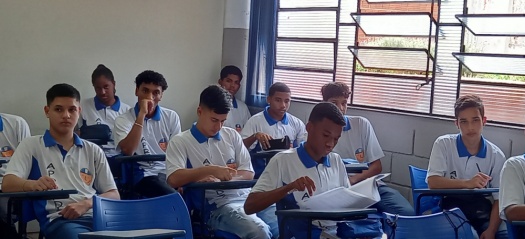 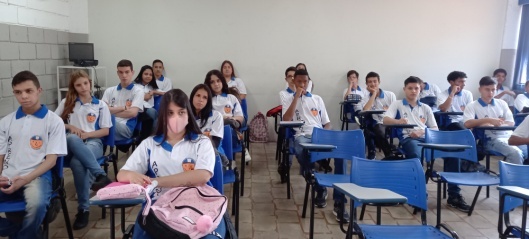 Registro Fotográfico: 